     Montoursville Presbyterian Church                          900 Elm Street, Montoursville, PA Morning Worship with Communion                      April 21, 2019    8:15am & 10:45am                               Resurrection of the Lord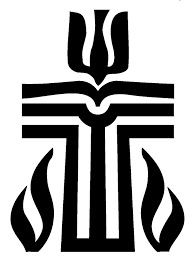 God’s People GatherPlease observe prayerful silence when the prelude begins.WELCOME L: Christ is risen!    All: He is risen indeed!  Alleluia!OPENING PRAYERPRELUDE (8:15)    “The Holy City”     Stephen Adams(10:45) Children's Handbells “Christ the Lord is Risen Today”LIGHTING OF THE CHRIST CANDLE/CHORAL INTROIT (10:45)We Praise the Lord*CALL TO WORSHIP     (from Isaiah 65:17-19)L: This is what the Sovereign Lord says: “See, I will create new heavens and a new earth.P: The former things will not be remembered, nor will they come to mind.L: But be glad and rejoice forever in what I will create.P: I will rejoice over Jerusalem and take delight in My people; the sound of weeping and of crying will be heard in it no more.*Hymn of Praise:  118   “The Day of Resurrection”THE CONFESSION OF SIN      Call to ConfessionPrayer of Confession:   Almighty God, in raising Jesus from the grave, You shattered the power of sin and death. We confess that we remain captive to doubt and fear, bound by the ways that lead to death. Forgive us, God of mercy. By Your Spirit, set our hearts on things above, and lead us into the life of the Resurrection, through Jesus Christ, who is our life, the risen Lord. Amen.   (Silent Confession)Assurance of Pardon*Response of Praise:  579   “Gloria Patri”Passing the PeaceL:  The peace of the Lord Jesus Christ be with you.P:  And also with you.Hear God’s Word      Children’s Handbells (10:45)  “Let There Be Peace on Earth”CHILDREN’S LESSON PRAYER FOR ILLUMINATIONTHE PROPHET:  Isaiah 25:6-9   (pg. 702/1054)THE EPISTLE:  1 Corinthians 15:19-26   (pg. 1154/1749)SPECIAL MUSIC (8:15)    “Up From the Grave He Arose”    Debbie KellerCHORAL ANTHEM (10:45)  “Alleluia, He Lives!” Chancel Choir THE GOSPEL:  Luke 24:1-12   (pg. 1060/1610)Leader: This is the word of the Lord!   People: Thanks be to God!	SERMON          Wonder of Wonders     Rev. David C. Smith*Hymn of Response:  113   “Christ the Lord Is Risen Today!”*AFFIRMATION OF FAITH    Nicene Creed   (pg. 15)                   The Disciples Give ThanksTHE PRESENTATION OF TITHES AND OFFERINGSOffertory     “He Lives”    Alfred  Ackley*Doxology: 592  “Praise God, from Whom All Blessings Flow”*Prayer of DedicationTHE SACRAMENT OF THE LORD’S SUPPER*Hymn of Preparation:  507  “I Come with Joy”  (vv. 1, 3, 4)Invitation to the TablePrayer of ThanksgivingWords of InstitutionThe Bread and CupClosing PrayerTHE SHARING OF JOYS & CONCERNS    PRAYERS OF THE PEOPLE   The Lord’s Prayer (pg. 16)                      We Go Forth To ServeANNOUNCEMENTS* Hymn of Sending: 111  “Good Christians All, Rejoice and Sing!”*CHARGE AND BENEDICTION POSTLUDE     “Hallelujah Chorus”    G. F. Handel*Please stand, if ableWorship Leaders   Pastor: Rev. David C. SmithGreeters & Ushers (8:15)  Joe Lapinski & Carl FultonGreeters (10:45)  Jim & Nancy BergenUshers: B. Messersmith, R. Gilbert, J. Wanner, K. WannerLiturgist: (8:15)  Carl Fulton     (10:45)  George Casella Sr.Organist: Debbie Keller   Director of Music Ministries: Sam McDonaldThis Week at MPCSunday, April 21st  Easter Sunday6:15am  Sunrise Service8:15am  Worship Service (S)9:30am  Sunday School (C)10:45am Worship Service (S)Monday, April 22nd      (Food Pantry/Shep. of the Sts. Delivery)8:30am  Prayer Group (MCEC)10:15am-Noon  Yoga (FH)Tuesday, April 23rd   (bulletin announcements due) 6:30pm  Circle 2 Meeting (C)Wednesday, April 24th  6:30pm Worship Committee Meeting (MCEC)Thursday, April 25th6:15pm-8:15pm  AA Meeting (FH)Friday, April 26th 6:00am  Building Use (FH)10:15am-Noon  Yoga (FH)Office ClosedSaturday, April 27thSunday, April 28th 8:15am  Worship Service (S)9:30am  Sunday School (C)10:45am Worship Service (S)5:30pm  FISH Youth Group (MCEC)Last Week’s Attendance: 8:15am – 30      10:45am – 109Pastor’s Office (570) 368-4747   presbysmith@gmail.comChurch Office: Mon-Thur 9:00-noon  (570) 368-1595E-mail:  montourpc@gmail.com  Website: www.montourpres.orgGreeters & Ushers for May 5th and May 12th Greeters & Ushers (8:15)   Maynard and Glenna BogartGreeters (10:45)  Tim and Anne Strein Ushers –  D. Weiser, N. Bixler, G. ConradLiturgists for MayMay 5th and May 12th - Ellen Dunkleberger/Joe HoppleMay 19th and May 26th - Kellie Karschner/Diane CasellaAnnouncements for the week of April 21, 2019Welcome to the Montoursville Presbyterian ChurchVisitors: Please complete a Visitor Card found in the pew rack and place it in the offering plate.  If you are looking for a church home or membership, please see the Pastor, an Usher, or call the office.To assist with your worship experience, we offer:Personal hearing devices – please see an UsherPew cushions – stored above the coat racks in the NarthexLarge print hymnals – in the NarthexHandicap/family restroom – off the far end of Fellowship HallWorship bags for children – in a basket in the NarthexNursery care for children ages up to 5 years oldStaff:  Deb Rupert, Dorothy Casella and Owen Casella Today, we will celebrate the Sacrament of the Lord’s Supper.   If you know anyone homebound or not able to attend and would like to receive communion, please see the pastor or contact the office.                                   FISH Youth Group
April 28 - Come to the MCEC at 5:30 pm for dinner, games and Bible study.  Hopefully it will be warm enough for ga-ga ball!May 5 - Bowling with Mr. Casella and Mr. Shimmel!  More details to follow.
May 19 - Destination Unknown.  Dinner afterwards.  One of our favorite FISH traditions!
May 26 - End of the Year Picnic for all FISHies and their familiesIf you know of a college student who would like a finals care package please submit their name and address to Kellie Karschner at 570.971.9024, kelkel310@hotmail.com or to any of the deacons. Finals are fast-approaching so please submit information ASAP. One Great Hour of Sharing
Total collected $395.90 of which $83.90 was from fish boxes. Thank You!Krislund Summer Camp 2019     The first week of camp starts June 23rd for 2nd through            12th graders.  The price for the base camp (5 days) is $415.        The Deacons will pay half of the cost for a week of base camp for anyone who would like to attend. Siblings receive a $25 discount.    Bring a friend who has never been to Krislund and you will receive a $50 discount if you have previously attended a summer camp session. Contact Lana Dougherty at 570-368-2290 if you would like a brochure.  You can also find the brochure on www.krislund.org to see the base week schedules.  The Presbyterian Women’s Spring Gathering  May 4th    “Faith and Creativity” Mooresburg Presbyterian Church 9 Church Drive, Mooresburg, PAAll women of the Presbytery are invited9:30 Registration, 10:00 Communion10:15 Business Meeting 10:30Sharing of Creations 11:00Break 11:10 to Lunch – Crafts      Lunch provided.Attendees are invited to bring and describe any items they have created – art, crafts, needlework, poetry, music, or any talent you would be willing to bring and share with us-to display, perform, or talk about if you choose. A coloring book craft table and a fabric flower craft table will be available for those wishing to create something to take home with them.  Please join us – and bring a friend!                                         Prayer ListIllness, recovery and support:  Annetta Almoney, Tom Bailey,      Mary Bennett, Harriett Bernier, Sandie Bradley, Joey Braunsberg, Roderick Bromley, Toby Bromley, Hedi Campbell, Dr. Bryan Carlin, Carmela Carr, Jack Cillo, Sue Clouser, Eric Dawnkaski, Diane Damaska, Ellie English, Gary Finn, Janine Fisher, Bob Folmar, Denise Fulton, Jeff Fowler, Terry & Peggy Fry, Barbara & Bobby George, Ryder Getchis, David Haas, Trista Hackenberlg, Sophia Heinbach, Danny Hendrickson, Kara Mowery Herr, Tom Hoy, Rob Hughes, Nancy Jones, Peggy Keller, Liese Kimble, Rob Kline, Richard Koontz, Pat & Joe Korizno, Myra Kovalak, Marcy Kremser, Gene Kurtz, Shirley Livermore, Brooke Marshall, Natalie Mathias, Chaz Merrill, Rebecca Merrill, Jim Mexdorf, Joe Mifsud, David & Hester Miller, Eva Moser, Don Nibert, Owen Packard, Wayne Packard, Brantley Phillips, Colin Prael, Laura Sanchez, Shirley Shaner, Bob & Judy Shimp, Shelby Simon, Rick Smith, Kelly Snyder, Dana Stettler, Jim Swan, Andy Tressler, Corey Twigg, Tom Ulmer, Andrew Venema, Keith Wallace, Tom & Vee Weekland, Drew Weiser and family, Virginia Wentzler, Chris Williams, Glen & Marieva Williams, Priscilla Wirt.Grief:  Family and friends of Joseph WarkFamily and friends of Sherry SimonMilitary:  Duane (DJ) Burleigh, Ryan Burns, Joe Cardone,  Maj. Brady Cillo, Jessie Confer, Capt. Calvin Farrell, Maj. Laurie Fontaine, Caleb Frantz, Julia Glosek, Ben Hepburn, Dani Kline,         Sgt. J. Patrick Lawracy, Sgt. Eric Littlefield, Jeremy Loveland,         David McCollin, Marissa Patterson, Paul Wenner, Jason Yurek,           All military families       Others:  Nthemba Church (Sister church in Africa), Ministries of MPC, Peace in the World, Camp Krislund, Wildfires in California, Victims of flooding from hurricanes, earthquakes and tsunami in Indonesia.Current Expense & Mission BudgetCurrent Expense & Mission BudgetMarch giving$                   18,378.00March expenses$                 (14,968.54)Excess(Deficit)$                     3,409.46YTD giving$                   46,781.50YTD expenses$                 (47,080.05)Excess(Deficit)$                      (298.55)